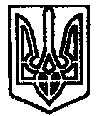 УКРАЇНАПОЧАЇВСЬКА  МІСЬКА  РАДАВОСЬМЕ  СКЛИКАННЯЧЕТВЕРТА СЕСІЯР І Ш Е Н Н Явід «    » березня 2021 року							ПРОЄКТПро передачу основних засобів на баланс Почаївського комбінату комунальних підприємствКеруючись Законом України «Про місцеве самоврядування в Україні», Законом України «Про бухгалтерський облік та фінансову звітність в Україні», Почаївська міська радаВИРІШИЛА:Передати безоплатно з балансу Почаївської міської ради на баланс Почаївського комбінату комунальних підприємств основні засоби – вуличне освітлення та вуличні дороги сіл Будки, Валігури, Комарівка, згідно додатку № 1.Передати безоплатно з балансу Почаївської міської ради на баланс Почаївського комбінату комунальних підприємств основні засоби – вуличні дороги села Лідихів, згідно додатку № 2.Передати безоплатно з балансу Почаївської міської ради на баланс Почаївського комбінату комунальних підприємств основні засоби вуличне освітлення та вуличні дороги сіл Лосятин, Борщівка згідно додатку № 3.Передати безоплатно з балансу Почаївської міської ради на баланс Почаївського комбінату комунальних підприємств основні засоби – вуличне освітлення та вуличні дороги села Ридомиль, згідно додатку № 4.Передати безоплатно з балансу Почаївської міської ради на баланс Почаївського комбінату комунальних підприємств основні засоби, малоцінні швидкозношувані предмети – вуличне освітлення села Старий Почаїв, згідно додатку № 5.Почаївському міському голові утворити та затвердити склад комісії по прийняттю-передачі основних засобів та малоцінних швидкозношуваних предметів, зазначених у п.1-5 даного рішення.Здійснити приймання-передачу основних засобів та малоцінних швидкозношуваних предметів та забезпечити оформлення передачі відповідно до чинного законодавства України.Контроль за виконанням даного рішення покласти на постійну комісію міської ради з питань фінансів, бюджету, планування соціально-економічного розвитку, інвестицій та міжнародного співробітництва.Максимчук С.В.Бондар Г.В.Мамчур С.М.												Додаток 1до рішення міської радивід «_» березня 2021р №__ПЕРЕЛІКосновних засобів – вуличне освітлення та вуличні дороги сіл Будки, Валігури, Комарівка, що передаються з балансу Почаївської міської ради на баланс Почаївського комбінату комунальних підприємствСекретар міської ради							С.М. Мамчур												Додаток 2до рішення міської радивід «_» березня 2021р №__ПЕРЕЛІКосновних засобів – вуличні дороги села Лідихів, що передаються з балансу Почаївської міської ради на баланс Почаївського комбінату комунальних підприємствСекретар міської ради							С.М. Мамчур												Додаток 3до рішення міської радивід «_» березня 2021р №__ПЕРЕЛІКосновних засобів – вуличне освітлення та вуличні дороги сіл Лосятин, Борщівка, що передаються з балансу Почаївської міської ради на баланс Почаївського комбінату комунальних підприємствСекретар міської ради							С.М. Мамчур												Додаток 4до рішення міської радивід «_» березня 2021р №__ПЕРЕЛІКосновних засобів – вуличне освітлення та вуличні дороги села Ридомиль, що передаються з балансу Почаївської міської ради на баланс Почаївського комбінату комунальних підприємствСекретар міської ради							С.М. Мамчур												Додаток 5до рішення міської радивід «_» березня 2021р №__ПЕРЕЛІКосновних засобів, малоцінних швидкозношуваних предметів (вуличне освітлення) села Старий Почаїв, що передаються з балансу Почаївської міської ради на баланс Почаївського комбінату комунальних підприємствСекретар міської ради							С.М. Мамчур№ п/пНайменуванняІнвентарний номерВвід в експлуатаціюК-тьСумаНараховано знос станом на 01.01.2021р.4Вуличні дороги м2 (тис.)101310102011106,268331,0023944,005Вуличне освітлення101310132018154232,435424,00№ п/пНайменуванняІнвентарний номерВвід в експлуатаціюК-тьСумаНараховано знос станом на 01.01.2021р.1Внутригосп.дорога вул.Центральна1013000519831530885,00530885,002Дорога вул. Польова1013000619871426135,00426135,003Дорога вул. Островського10130007198713421429,003421429,004Шосейна дорога вул. І.Франка10130008198411160024,001160024,005Дорога вул. Підгірна1013000919841460247,00460247,006Дорога вул. Львівська10130010198711925830,001925830,007Дорога вул. Тараса Шевченка101300222000149543,0044557,00№п/пНазваІнвентарний номерКількістьСумаНараховано знос станом на 01.01.2021р.2Асфальтна дорога вул. Шевченкакм0,80031904,0023925,003Асфальтна дорога вул. Варшавськакм0,60018000,0013500,004Вул. Яснакм0,70043564,0032669,006Вуличне освітлення  в.т. числі (сонячні панелі 8 шт)-//-22ліх.\8345987,0051897,007Вул. Левківцікм1,7000,000,008Вул. Перемогикм0,6000,000,009Вул. Г. Голубакм0,5000,000,0010Вул. 8-го Березнякм0,5000,000,0011Вул.Шевчека (Василихи)км0,3000,000,0012Вул. Шкільнакм0,3000,000,0013Вул. Дружбикм0,3000,000,0014Вул. Надрічнакм1,0000,000,0015Вул. Лесі Українкикм0,3000,000,0016Вул. Перекалоккм1,6000,000,0017Вул. Івана Виговськогокм0,3000,000,0018Вул. Польовакм0,2000,000,0019Вул. Жовтневакм1,4000,000,0020Вул.Сіножаттякм4,5000,000,0021Вул. Центральна (Борщівка)км2,6000,000,0022Вул. Гайовакм2,0000,000,0023Вул. Заболотнакм4,2000,000,0024Вул. Джерельнакм0,6000,000,0025Вул. Б. Хмельницькогокм1,6000,000,00№ п/пНайменуванняІнвентарний номерВвід в експлуатаціюК-тьСумаНараховано знос станом на 01.01.2021р.1Дороги по селу10131009201420560184000,0057914,002Вуличне освітлення101340012019108326,007221,00№ Найменування, інвентарний номерОд.виміруЦінаК-тьСума1Світильникшт.310.24257756.002Корпус Кобра-Е27шт.120.00202400.003Корпус Кобра Е27шт.333.24123998.884Кабель А-16кг24.20882129.805Кабельшт.1.055052.506Провід ПВ-3шт.2.741027.407Кабель SIP 16*2м12.501602000.008Таймер Hagerшт.261.211261.219Таймер Hagerшт.600.001600.0010Контактор КМН-2шт.80.00180.0011Автомат ВЄ 2056 63Ашт.140.001140.0012Щит 3-фазний пустийшт.130.001130.0013Вказівний стендшт.400.002800.0014Ел. Патрон Е27шт.3.002060.0015Патрон Е27шт.10.00550.0016Кріплення до стовпашт.80.0010800.0017Кронштейншт.112.322224.6418Труба 32шт.71.005355.0019Лампа 14Ешт.65.00301950.0020Лампочкашт.51.35201027.0021Шпилька стальнашт.20.0010200.0022Полоса 20м/п15.6012187.2023Електролічильникшт.1125.0011125.0024Електролічильникшт.1125.0011125.0025Світлодіодний прожектор 10 Втшт.87.30201746.0026Світлодіодний прожектор 20 Втшт.146.90101469.0027Затискач прокол (16-95/16-95)шт.41.6820833.6028Затискач анкерний ЗА 2х(10-25)шт.12.8920257.8029Провід SIP 2х16м8.964904393.34Всього36179.37